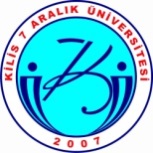 T.C.KİLİS 7 ARALIK ÜNİVERSİTESİTEKNİK BİLİMLER MESLEK YÜKSEKOKULUGÖREV TANIMI FORMUT.C.KİLİS 7 ARALIK ÜNİVERSİTESİTEKNİK BİLİMLER MESLEK YÜKSEKOKULUGÖREV TANIMI FORMU  Görevi  Görevi  GöreviYÜKSEKOKUL SEKRETERİ YÜKSEKOKUL SEKRETERİ A-A-A-SORUMLULUKLARSORUMLULUKLAR01-01-01-İlgili Mevzuat, Kilis 7 Aralık Üniversitesi Rektörlüğü ve Teknik Bilimler Meslek Yüksekokulu Müdürlüğünce belirlenen amaç, ilke ve talimatlar doğrultusunda, Müdürlüğe ilişkin idari görevlerin sağlıklı, düzenli ve uyumlu bir şekilde yürütülmesi, koordine edilmesi ve denetlenmesi.İlgili Mevzuat, Kilis 7 Aralık Üniversitesi Rektörlüğü ve Teknik Bilimler Meslek Yüksekokulu Müdürlüğünce belirlenen amaç, ilke ve talimatlar doğrultusunda, Müdürlüğe ilişkin idari görevlerin sağlıklı, düzenli ve uyumlu bir şekilde yürütülmesi, koordine edilmesi ve denetlenmesi.